DANAŠNJA AKTIVNOST JE IZRADA SLASTICA! MOŽEŠ IZRADITI BILO KOJU SLASTICU KOJU ŽELIŠ ILI POMOĆI RODITELJIMA U IZRADI. TO MOŽE BITI SLADOLEDNI KUP, KEKSI, PALAČINKE…MOŽEŠ SLIJEDITI I OVAJ RECEPT ZA ČOKOLADNE KOKICE. TREBA TI:150 g KUKURUZA KOKIČARA3 ŽLICE ULJA100 g ČOKOLADE ZA KUHANJE100 g MLIJEČNE ČOKOLADE80 g MASLACAPRIPREMA:U veću posudu sa širim dnom stavite ulje i kratko ga zagrijte. Zagrijano ulje maknite s vatre pa dodajte kukuruz. Posudu poklopite i vratite natrag na vatru.Tijekom pečenja posudu s kokicama tresite kako vam kokice ne bi zagorjele. Pečene kokice istresite u zdjelu i ohladite.U većoj posudi čokoladu zajedno s maslacem otopite na laganoj vatri. Dodajte malo po malo ohlađenih kokica i dobro ih izmiješajte s čokoladom.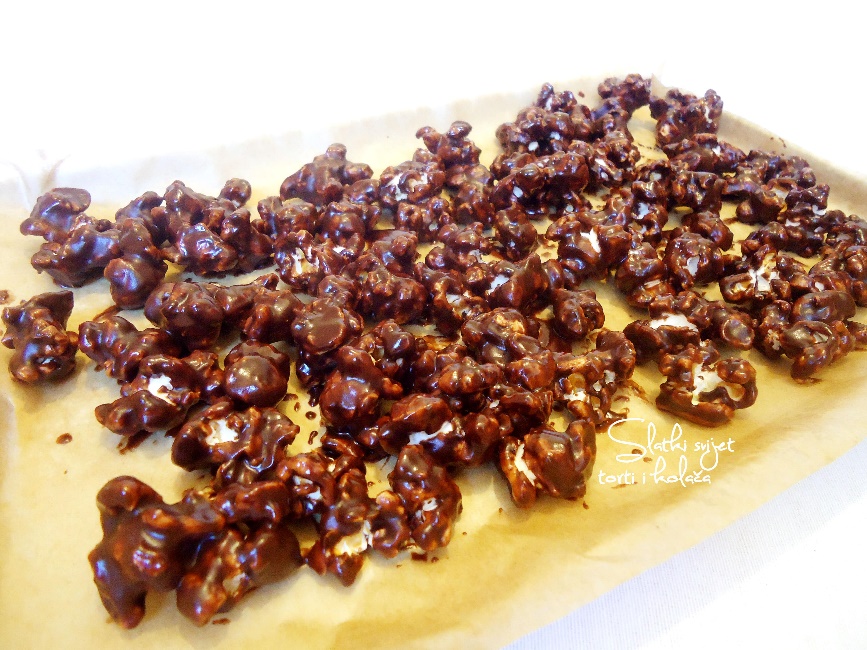 Kokice vadite žlicom i slažite ih na papir za pečenje u jednom sloju.Prije posluživanja čokoladne kokice ostavite da se ohlade kako bi se čokolada stvrdnula.